AGENDA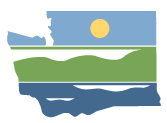 WRIA 14 Watershed Restoration and Enhancement Committee meetingMay 14, 2020 | 9:00 a.m.-1:00 p.m. | committee website 
LocationWebEx ONLY *See bottom of agenda for WebEx informationCommittee ChairAngela Johnsonangela.johnson@ecy.wa.govHandoutsProjects UpdateDraft Template for Policy Recommendation SubmissionsPotential Policy and Regulatory Recommendations Tracking SheetProposals for Potential Plan Recommendations (multiple-see below)Welcome
9:00 a.m. | 10 minutes | GulickApproval of April 2020 Meeting Summary
9:10 a.m. | 5 minutes | Gulick | DecisionUpdates and Announcements
9:15 a.m. | 10 minutes | JohnsonProjects
9:25 a.m. | 90 minutes | Johnson | DiscussionHandout: Projects Update Update on projects from project subgroupUpdate from HDR and Committee members on projects identified for further analysisDiscuss project scoping from HDRDiscuss action items and next stepsDiscuss gaps in projects and any ongoing needsUpdate from PGG on water right analysis and MAR site analysisDiscussion and next stepsBREAK | 10:55| 10 minutesPotential Plan Recommendations 11:05 a.m. |80 minutes | Gulick | DiscussionHandouts: Draft Template for Potential Policy RecommendationsPotential Policy and Regulatory Recommendations Tracking SheetWDFW Proposal for Project TrackingSquaxin Island Policy/Regulatory ProposalsSquaxin Island Adaptive Management ProposalsSquaxin Island Water Master ProposalReview template for policy recommendation submissionsDiscuss follow-up items from policy and regulatory action discussion at April 2020 meetingAssign leads to actions without leads identified Review proposals from Committee members receivedWDFW – project implementation trackingSquaxin Island Tribe – multiple recommendationsDiscussion and next stepsOther Technical Items
12:25 p.m. | 25 minutes | Johnson and Gulick | DiscussionConsumptive use update – Skokomish Tribe irrigation analysis (Aspect Consulting)Technical consultant update from HDR Upcoming technical memos for reviewPublic Comment
12:50 p.m. | 5 minutes | GulickNext Steps and Adjournment12:55 p.m. | 5 minutes | JohnsonNext meeting – June 11, 2020 9:00 a.m. to 1:00 p.m.  Mason County Public Works and/or WebEx (WebEx likely)
